№ 177 от 23 декабря 2022 годаРЕШЕНИЕО внесении изменений в Соглашение о передаче части полномочий органов местного самоуправления Моркинского муниципального района органам местного самоуправления Шалинского сельского поселения на 2022 годВ соответствии с п.4 ст. 15 Федерального закона от 06 октября .        № 131-ФЗ «Об общих принципах организации местного самоуправления
в Российской Федерации» Собрание депутатов Шалинского сельского поселения РЕШАЕТ:1. Утвердить прилагаемый проект дополнительного Соглашения
к Соглашению о передаче части полномочий органов местного самоуправления Моркинского муниципального района органам местного самоуправления Шалинского сельского поселения на 2022 год. 2. Установить, что настоящее решение в части осуществления отдельных полномочий вступает в силу при получении межбюджетных трансфертов на исполнение соответствующих полномочий из бюджета Моркинского муниципального района.3. Контроль за исполнением настоящего решения возложить
на постоянную комиссию по социальным вопросам.Глава Шалинского сельского поселения,председатель Собрания депутатов                                              Т.И. БушковаДОПОЛНИТЕЛЬНОЕ СОГЛАШЕНИЕ К Соглашению о передаче части полномочий органов местного самоуправления Моркинского муниципального района органам местного самоуправления  Шалинского сельского поселенияМоркинский муниципальный район Республики Марий Эл, именуемый в дальнейшем Муниципальный район, в лице Главы Моркинского муниципального района Ивановой Светланы Михайловны, действующей на основании Устава Моркинского муниципального района Республики Марий Эл, с одной стороны, и Шалинское сельское поселение Моркинского муниципального района Республики Марий Эл, именуемое в дальнейшем Поселение, в лице Главы Шалинского сельского поселения Бушковой Татьяны Ивановны, действующего на основании Устава Шалинского сельского поселения Моркинского муниципального района Республики Марий Эл, с другой стороны, вместе именуемые стороны, заключили настоящее дополнительное соглашение к Соглашению о передаче части полномочий органов местного самоуправления Моркинского муниципального района органам местного самоуправления  Шалинского сельского поселения (далее - соответственно Дополнительное соглашение, Соглашение) о нижеследующем:1. Пункт 3.2 Соглашения изложить в следующей редакции:«3.2. Для осуществления полномочий, определенных в разделе 1 настоящего Соглашения Муниципальный район передает Поселению межбюджетные трансферты за счет дорожного фонда Муниципального района в сумме 980 100,00 рублей, согласно порядку расходования средств дорожного фонда.».2. Настоящее Дополнительное соглашение составлено в двух экземплярах – по одному для каждой из сторон.3. Настоящее Дополнительное соглашение является неотъемлемой частью Соглашения на 2022 год.4. Настоящее Дополнительное соглашение вступает в силу с момента подписания и распространяется на правоотношения, возникшие с 1 января 2022 года.5. Подписи сторон.«______»_______________2022 год            « ____»________________2022 годШале ял шотанилемындепутатшепогынжо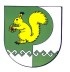 Собрание депутатов Шалинского сельского поселения425 151 Морко район, Кугу Шале ял, Молодежный  урем, 3Телефон-влак: 9-32-65425 151, Моркинский район, дер.Большие Шали ул. Молодежная, 3Телефоны: 9-32-65Глава Моркинского муниципального района_________________С.М. Иванова Глава Шалинскогосельского поселения________________ Т.И. Бушкова